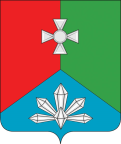 Р Е Ш Е Н И ЕО внесении изменений в решение Думы Кавалеровского муниципального района от 29 декабря 2020 года № 119-НПА «о бюджете Кавалеровского муниципального района на 2021 год  и плановый период 2022 и 2023 годов» (В РЕДАкции от 29.04.2021 № 140-НПА)Принято Думой Кавалеровского муниципального района 		 				            23 июня 2021 года   			1. В соответствии с Бюджетным кодексом Российской Федерации, Уставом Кавалеровского муниципального района, Положением от 11.06.2008 № 49 «О бюджетном процессе в Кавалеровском муниципальном районе» принять решение «О внесении изменений в решение Думы Кавалеровского муниципального района от 29.12.2020 № 119-НПА «О бюджете Кавалеровского муниципального района на 2021 год и плановый период 2022 и 2023 годов» (в редакции от 29.04.2021 № 140-НПА):1) Часть 1 статьи 1 изложить в следующей редакции:«1. Утвердить основные характеристики бюджета Кавалеровского муниципального района на 2021 год:1) прогнозируемый общий объем доходов бюджета Кавалеровского муниципального района в сумме 824663,43207 тыс. рублей; 2) общий объем расходов бюджета Кавалеровского муниципального района в сумме 890329,03063 тыс. рублей;3) дефицит бюджета в сумме 65665,59856 тыс. рублей».2) Часть 3 статьи 1 изложить в следующей редакции: «3. Утвердить основные характеристики бюджета Кавалеровского муниципального района 2022 год и 2023 год:1) прогнозируемый общий объем доходов бюджета Кавалеровского муниципального  района на 2022 год в сумме 691929,61574 тыс. рублей и на 2023 год  в сумме 735464,73039 тыс. рублей; 2) общий объем расходов бюджета Кавалеровского муниципального района на 2022 год в сумме 692049,61574 тыс. рублей, в том числе условно утвержденные расходы в сумме 8428,79912 тыс. рублей; на 2023 год в сумме 735464,73039 тыс. рублей, в том числе условно утвержденные расходы в сумме 17320,93023 тыс. рублей;3) дефицит бюджета на 2022 год в сумме 120,0 тысяч рублей, на 2023 год отсутствует».4) в абзаце втором части 2 статьи 4 цифры «536943,10448» заменить цифрами «553663,43207»;5) в абзаце третьем части 2 статьи 4 цифры «476580,54574» заменить цифрами «458072,61574»;6) в части 1 статьи 8 цифры «21986,12» заменить цифрами «25636,12»;7) Части 4 и 5 статьи 8 изложить в следующей редакции:«4. При расчете дотаций на выравнивание бюджетной обеспеченности поселений из бюджета Кавалеровского муниципального  района за счет собственных средств муниципального района на 2021 год и плановый период 2022 и 2023 годов определить:1) минимальный уровень расчетной бюджетной обеспеченности поселений, входящих в состав Кавалеровского  муниципального района на первом этапе выравнивания бюджетной обеспеченности, необходимый для определения общего объема дотаций на выравнивание уровня бюджетной обеспеченности городских и сельских поселений на 2021 год в  размере 95 процентов, на плановый период 2022 и 2023 годов  в  размере 70 процентов; 2) удельный вес расходов на оплату труда (включая начисления на оплату труда) и других расходов, на формирование которых оказывает влияние уровень оплаты труда, в среднем по бюджетам городских и сельских поселений на 2021 год в размере 65 процентов, на плановый период 2022 и 2023 годов в размере 99 процентов и 93 процента соответственно;3) удельный вес расходов на оплату коммунальных услуг муниципальных учреждений в среднем по бюджетам городских и сельских поселений на 2021 год в размере 4 процента, на плановый период 2023 года в размере 3 процента;4) удельный вес расходов на содержание муниципального жилищного фонда в среднем по бюджетам городских  и сельских поселений на 2021 в размере 5 процентов, на плановый период 2023 года в размере 1 процента;5) удельный вес прочих расходов бюджетов в среднем по бюджетам городских и сельских поселений на 2021 год в размере 26 процентов на плановый период 2022 и 2023 годов в размере 1 процента и 3 процентов соответственно.5. При расчете дотаций на выравнивание бюджетной  обеспеченности поселений из бюджета Кавалеровского муниципального  района за счет собственных средств муниципального района на 2021 год определить уровень, установленный в качестве второго критерия выравнивания бюджетной обеспеченности городских и сельских поселений, в размере 126 процентов»;8) приложение 1 решения Думы Кавалеровского муниципального района от 29.12.2020 № 119-НПА «О бюджете Кавалеровского муниципального района на 2021 год и плановый период 2022 и 2023 годов» (в редакции от 29.04.2021 № 140-НПА) изложить в редакции приложения 1 к  настоящему  решению;9) приложение 6 решения Думы Кавалеровского муниципального района от 29.12.2020 № 119-НПА «О бюджете Кавалеровского муниципального района на 2021 год и плановый период 2022 и 2023 годов» (в редакции от 29.04.2021 № 140-НПА) изложить в редакции приложения 2 к  настоящему  решению;10) приложение 8 решения Думы Кавалеровского муниципального района от 29.12.2020 № 119-НПА «О бюджете Кавалеровского муниципального района на 2021 год и плановый период 2022 и 2023 годов» (в редакции от 29.04.2021 № 140-НПА) изложить в редакции приложения 3 к настоящему  решению;11) приложение 9 решения Думы Кавалеровского муниципального района от 29.12.2020 № 119-НПА «О бюджете Кавалеровского муниципального района на 2021 год и плановый период 2022 и 2023 годов» (в редакции от 29.04.2021 № 140-НПА) изложить в редакции приложения 4 к  настоящему  решению;12) приложение 10 решения Думы Кавалеровского  муниципального района от 29.12.2020 № 119-НПА «О бюджете Кавалеровского муниципального района на 2021 год и плановый период 2022 и 2023 годов» (в редакции от 29.04.2021 № 140-НПА) изложить в редакции приложения 5  к  настоящему  решению;13) приложение 11 решения Думы Кавалеровского муниципального района от 29.12.2020 № 119-НПА «О бюджете Кавалеровского муниципального района на 2021 год и плановый период 2022 и 2023 годов» (в редакции от 29.04.2021 № 140-НПА) изложить в редакции приложения 6  к  настоящему  решению;14) приложение 12 решения Думы Кавалеровского муниципального района от 29.12.2020 № 119-НПА «О бюджете Кавалеровского муниципального района на 2021 год и плановый период 2022 и 2023 годов» (в редакции от 29.04.2021 № 140-НПА) изложить в редакции приложения 7 к  настоящему  решению;15) приложение 13 решения Думы Кавалеровского муниципального района от 29.12.2020 № 119-НПА «О бюджете Кавалеровского муниципального района на 2021 год и плановый период 2022 и 2023 годов» (в редакции от 29.04.2021 № 140-НПА) изложить в редакции приложения 8 к  настоящему  решению;16) приложение 14 решения Думы Кавалеровского муниципального района от 29.12.2020 № 119-НПА «О бюджете Кавалеровского муниципального района на 2021 год и плановый период 2022 и 2023 годов» (в редакции от 29.04.2021 № 140-НПА) изложить в редакции приложения 9 к  настоящему  решению;2. Опубликовать настоящее решение в средствах массовой информации.3. Решение вступает в силу со дня его официального опубликования.Исполняющий обязанности главы Кавалеровского муниципального района                                      А.С. Бурая                                         пгт Кавалеровоот 28 июня 2021 года № 147-НПА